<Commission>{EMPL}Nodarbinātības un sociālo lietu komiteja</Commission><RefProc>2018/2210(DEC)</RefProc><Date>{25/01/2019}25.1.2019</Date><TitreType>ATZINUMS</TitreType><CommissionResp>Sniegusi Nodarbinātības un sociālo lietu komiteja</CommissionResp><CommissionInt>Budžeta kontroles komitejai</CommissionInt><Titre>par Eiropas Savienības aģentūru 2017. finanšu gada budžeta izpildes apstiprināšanu — sniegums, finanšu pārvaldība un kontrole</Titre><DocRef>(2018/2210(DEC))</DocRef>Atzinuma sagatavotāja: <Depute>Marian Harkin</Depute>PA_NonLegIEROSINĀJUMINodarbinātības un sociālo lietu komiteja aicina par jautājumu atbildīgo Budžeta kontroles komiteju rezolūcijas priekšlikumā, ko tā pieņems, iekļaut šādus ierosinājumus:1.	pauž gandarījumu par triju trīspusējo aģentūru — Eurofound, Cedefop un EU-OSHA — izveides regulu pārskatīšanu;2.	pieņem zināšanai četru nodarbinātības, sociālo lietu un iekļautības jomā strādājošo aģentūru — Cedefop, Eurofound, EU-OSHA un Eiropas Izglītības fonda (ETF) — ārējā novērtējuma rezultātus; atzīst aģentūru panākumus šo ieteikumu īstenošanā astoņās plašās darbības nozarēs;3.	uzsver, ka ir svarīgi nodrošināt atbilstošus cilvēkresursus un finanšu resursus, lai ļautu aģentūrām pildīt to uzdevumus;4.	atgādina, ka ikgadējā viedokļu apmaiņa atbildīgajās komitejās par aģentūru gada darba programmu projektiem un daudzgadu stratēģijām palīdz nodrošināt to, ka programmas un stratēģijas atspoguļo faktiskās politiskās prioritātes, it īpaši Eiropas sociālo tiesību pīlāra un stratēģijas „Eiropa 2020” kontekstā;5.	atzinīgi vērtē un rosina aģentūru sadarbību ES aģentūru tīkla (EUAN) ietvaros un ārpus tā, jo tādējādi tiek veicināta sinerģijas veidošana un ideju un paraugprakses apmaiņa, tiecoties panākt līdzsvarotāku pārvaldību, uzlabot efektivitāti, samazināt izmaksas un panākt lielāku saskaņotību starp aģentūrām;6.	norāda, ka lielākā daļa aģentūru publicē paziņojumus par vakancēm savās tīmekļa vietnēs un sociālajos plašsaziņas līdzekļos, taču Eiropas Personāla atlases biroja (EPSO) tīmekļa vietnē šie paziņojumi bieži vien netiek publicēti; mudina aģentūras publicēt paziņojumus par savām vakancēm EPSO tīmekļa vietnē, jo tādējādi tiktu palielināta pārredzamība un publicitāte, paturot prātā izmaksu lietderības aspektu;7.	atzinīgi vērtē to, ka, spriežot pēc Eiropas Revīzijas palātas ieteikumiem, ir samazinājies ar maksājumu likumību un pareizību saistīto apsvērumu skaits, un tas liecina par aģentūru pastāvīgajiem centieniem ievērot atbilstību tiesiskajam regulējumam, it īpaši Finanšu regulai un Civildienesta noteikumiem;8.	mudina aģentūras nodrošināt grāmatvežu neatkarību no jebkuras personas, kurai ir (pastarpināti) deleģētas pilnvaras apstiprināt saistības un maksājumus, jo grāmatveža hierarhiskā pozīcija aģentūrā var ietekmēt tās neatkarību;9.	atzīst panākumus, ko aģentūras guvušas, saskaņojot IT risinājumus pārvaldības un grāmatvedības sistēmu jomās; atbalsta Revīzijas palātas ieteikumu plašāk izmantot IT risinājumus tādās svarīgās jomās kā cilvēkresursu pārvaldība un iepirkuma vai līgumu pārvaldība, lai mazinātu iekšējās kontroles riskus un nostiprinātu IT pārvaldību; atgādina, ka līdzīgu elektronisko rīku izmantošana piegāžu vai pakalpojumu iepirkumam (e-iepirkums) nozīmētu būtisku virzību uz saskaņotākas IT sistēmas panākšanu aģentūrās; mudina aģentūras turpināt ieviest un īstenot elektronisko rēķinu sagatavošanu un e-iepirkumu.INFORMĀCIJA PAR PIEŅEMŠANU
ATZINUMU SNIEDZOŠAJĀ KOMITEJĀATZINUMU SNIEDZOŠĀS KOMITEJAS
GALĪGAIS BALSOJUMS PĒC SARAKSTAIzmantoto apzīmējumu skaidrojums:+	:	par-	:	pret0	:	atturasEiropas Parlaments2014-2019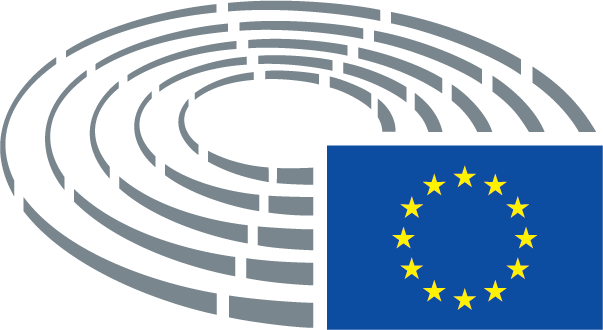 Pieņemšanas datums23.1.2019Galīgais balsojums+:–:0:421242124212Komitejas locekļi, kas bija klāt galīgajā balsošanāLaura Agea, Guillaume Balas, David Casa, Ole Christensen, Martina Dlabajová, Lampros Fountoulis, Arne Gericke, Marian Harkin, Czesław Hoc, Agnes Jongerius, Agnieszka Kozłowska-Rajewicz, Jean Lambert, Jérôme Lavrilleux, Jeroen Lenaers, Verónica Lope Fontagné, Javi López, Thomas Mann, Miroslavs Mitrofanovs, Elisabeth Morin-Chartier, Emilian Pavel, João Pimenta Lopes, Georgi Pirinski, Marek Plura, Dennis Radtke, Terry Reintke, Robert Rochefort, Claude Rolin, Romana Tomc, Yana Toom, Ulrike Trebesius, Marita Ulvskog, Jana ŽitňanskáLaura Agea, Guillaume Balas, David Casa, Ole Christensen, Martina Dlabajová, Lampros Fountoulis, Arne Gericke, Marian Harkin, Czesław Hoc, Agnes Jongerius, Agnieszka Kozłowska-Rajewicz, Jean Lambert, Jérôme Lavrilleux, Jeroen Lenaers, Verónica Lope Fontagné, Javi López, Thomas Mann, Miroslavs Mitrofanovs, Elisabeth Morin-Chartier, Emilian Pavel, João Pimenta Lopes, Georgi Pirinski, Marek Plura, Dennis Radtke, Terry Reintke, Robert Rochefort, Claude Rolin, Romana Tomc, Yana Toom, Ulrike Trebesius, Marita Ulvskog, Jana ŽitňanskáLaura Agea, Guillaume Balas, David Casa, Ole Christensen, Martina Dlabajová, Lampros Fountoulis, Arne Gericke, Marian Harkin, Czesław Hoc, Agnes Jongerius, Agnieszka Kozłowska-Rajewicz, Jean Lambert, Jérôme Lavrilleux, Jeroen Lenaers, Verónica Lope Fontagné, Javi López, Thomas Mann, Miroslavs Mitrofanovs, Elisabeth Morin-Chartier, Emilian Pavel, João Pimenta Lopes, Georgi Pirinski, Marek Plura, Dennis Radtke, Terry Reintke, Robert Rochefort, Claude Rolin, Romana Tomc, Yana Toom, Ulrike Trebesius, Marita Ulvskog, Jana ŽitňanskáLaura Agea, Guillaume Balas, David Casa, Ole Christensen, Martina Dlabajová, Lampros Fountoulis, Arne Gericke, Marian Harkin, Czesław Hoc, Agnes Jongerius, Agnieszka Kozłowska-Rajewicz, Jean Lambert, Jérôme Lavrilleux, Jeroen Lenaers, Verónica Lope Fontagné, Javi López, Thomas Mann, Miroslavs Mitrofanovs, Elisabeth Morin-Chartier, Emilian Pavel, João Pimenta Lopes, Georgi Pirinski, Marek Plura, Dennis Radtke, Terry Reintke, Robert Rochefort, Claude Rolin, Romana Tomc, Yana Toom, Ulrike Trebesius, Marita Ulvskog, Jana ŽitňanskáAizstājēji, kas bija klāt galīgajā balsošanāGeorges Bach, Amjad Bashir, Lynn Boylan, Mircea Diaconu, Eduard Kukan, Christelle Lechevalier, Paloma López Bermejo, António Marinho e Pinto, Alex Mayer, Csaba Sógor, Flavio ZanonatoGeorges Bach, Amjad Bashir, Lynn Boylan, Mircea Diaconu, Eduard Kukan, Christelle Lechevalier, Paloma López Bermejo, António Marinho e Pinto, Alex Mayer, Csaba Sógor, Flavio ZanonatoGeorges Bach, Amjad Bashir, Lynn Boylan, Mircea Diaconu, Eduard Kukan, Christelle Lechevalier, Paloma López Bermejo, António Marinho e Pinto, Alex Mayer, Csaba Sógor, Flavio ZanonatoGeorges Bach, Amjad Bashir, Lynn Boylan, Mircea Diaconu, Eduard Kukan, Christelle Lechevalier, Paloma López Bermejo, António Marinho e Pinto, Alex Mayer, Csaba Sógor, Flavio ZanonatoAizstājēji (200. panta 2. punkts), kas bija klāt galīgajā balsošanāAngélique Delahaye, Monika SmolkováAngélique Delahaye, Monika SmolkováAngélique Delahaye, Monika SmolkováAngélique Delahaye, Monika Smolková42+ALDEMircea Diaconu, Martina Dlabajová, Marian Harkin, António Marinho e Pinto, Robert Rochefort, Yana ToomECRAmjad Bashir, Arne Gericke, Czesław Hoc, Ulrike Trebesius, Jana ŽitňanskáGUE/NGLLynn Boylan, Paloma López Bermejo, João Pimenta LopesPPEGeorges Bach, David Casa, Angélique Delahaye, Agnieszka Kozłowska-Rajewicz, Eduard Kukan, Jérôme Lavrilleux, Jeroen Lenaers, Verónica Lope Fontagné, Thomas Mann, Elisabeth Morin-Chartier, Marek Plura, Dennis Radtke, Claude Rolin, Csaba Sógor, Romana TomcS&DGuillaume Balas, Ole Christensen, Agnes Jongerius, Javi López, Alex Mayer, Emilian Pavel, Georgi Pirinski, Monika Smolková, Marita Ulvskog, Flavio ZanonatoVERTS/ALEJean Lambert, Miroslavs Mitrofanovs, Terry Reintke1-NILampros Fountoulis20EFDDLaura AgeaENFChristelle Lechevalier